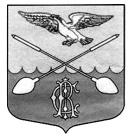 АДМИНИСТРАЦИЯ ДРУЖНОГОРСКОГО ГОРОДСКОГО ПОСЕЛЕНИЯ ГАТЧИНСКОГО МУНИЦИПАЛЬНОГО РАЙОНА ЛЕНИНГРАДСКОЙ ОБЛАСТИ                                        П  О  С  Т  А  Н  О  В  Л  Е  Н  И  ЕОт  25 июня 2019                                                                                                              №  242          С  учетом  положений  федеральных  законов  от  27.07.2010  №  210-ФЗ  «Об  организации  предоставления  государственных  и  муниципальных  услуг»,  от  06.10.2003  № 131-ФЗ  «Об  общих  принципах  организации  местного  самоуправления  в  Российской  Федерации,  от  12.01.1996  № 8-ФЗ  «О  погребении  и  похоронном  деле»,  Устава  Дружногорского  городского  поселения,  постановления  администрации  Дружногорского  городского  поселения  от  05.09.2011  № 146  «О  порядке  разработки  и  утверждения  административных  регламентов  предоставления  муниципальных  услуг  в МО  Дружногорское  городское  поселение»,                                                               ПОСТАНОВЛЯЕТ:          1.  Внести  в  приложение  к  постановлению  администрации  Дружногорского  городского  поселения  от  24.02.2016  № 47  «Об  утверждении  административного  регламента  предоставления  муниципальной  услуги  «Выдача  разрешений  на  захоронение  и  подзахоронение  на  гражданских  кладбищах  муниципального  образования»  следующие  изменения:            1.1.  Пункт  6.2.  дополнить  подпунктом  8  следующего  содержания:      «8) требование  у  заявителя  при  предоставлении  муниципальной  услуги  документов  или  информации,  отсутствие  и  (или)  недостоверность  которых  не  указывались  при  первоначальном  отказе  в  приеме  документов,  необходимых  для  предоставления  муниципальной  услуги,  либо  в  предоставлении  муниципальной  услуги,  за  исключением  случаев,  предусмотренных  пунктом  4  части  1  статьи  7  настоящего  Федерального  закона  от  27.07.2010  №  210-ФЗ  «Об  организации  предоставления  государственных  и  муниципальных  услуг».      2. Настоящее  постановление  вступает  в  силу  со  дня его  официального  опубликования  и  подлежит  размещению  на  официальном  сайте  Дружногорского  городского  поселения.      3.   Контроль  исполнения  настоящего  постановления  оставляю  за  собой.И.о.  главы  администрации  Дружногорского  городского  поселения                                                                      И.В.  Отс  